İŞLETMENİN ADI(İŞLETMENİN ADRESİ)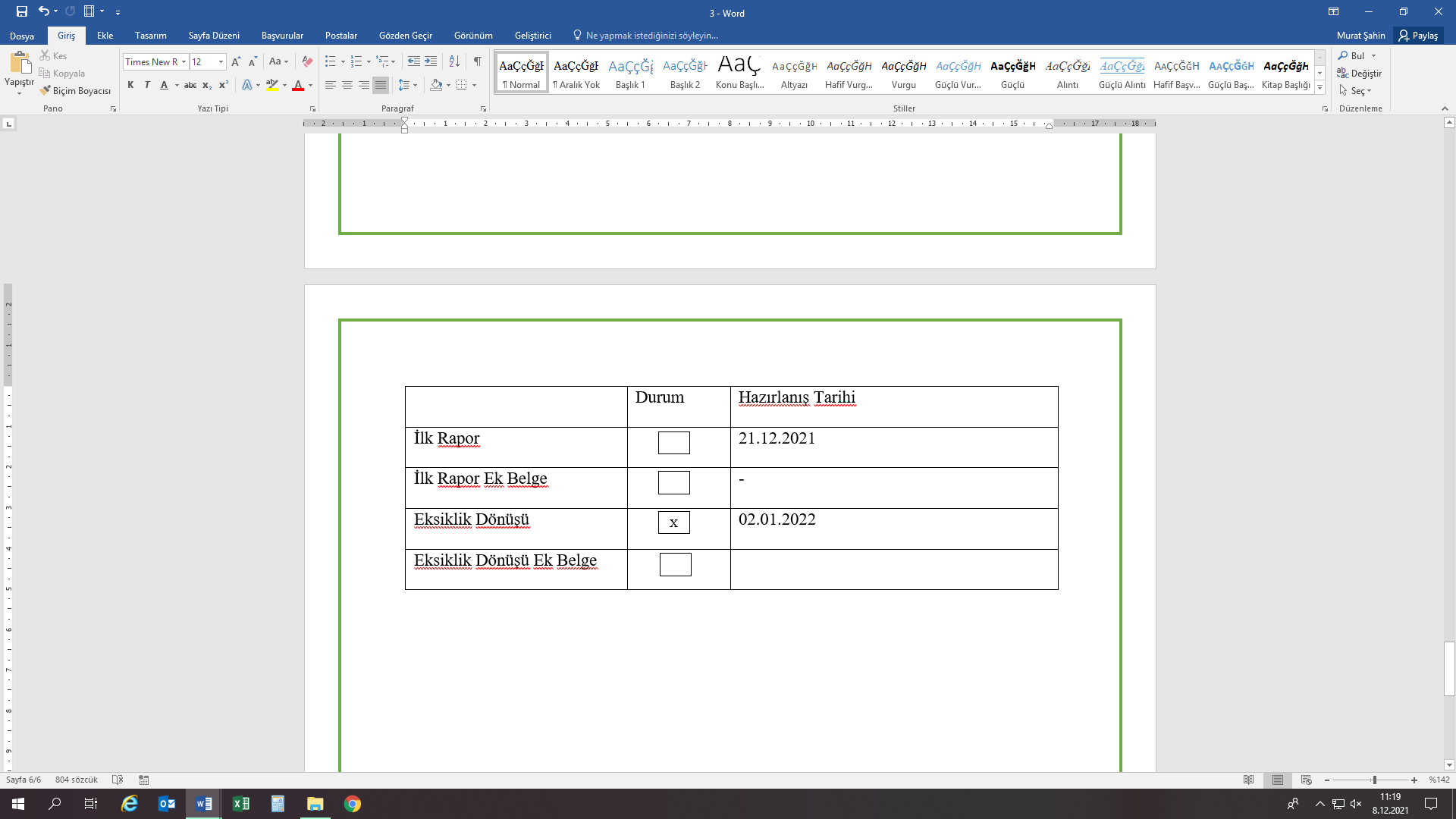 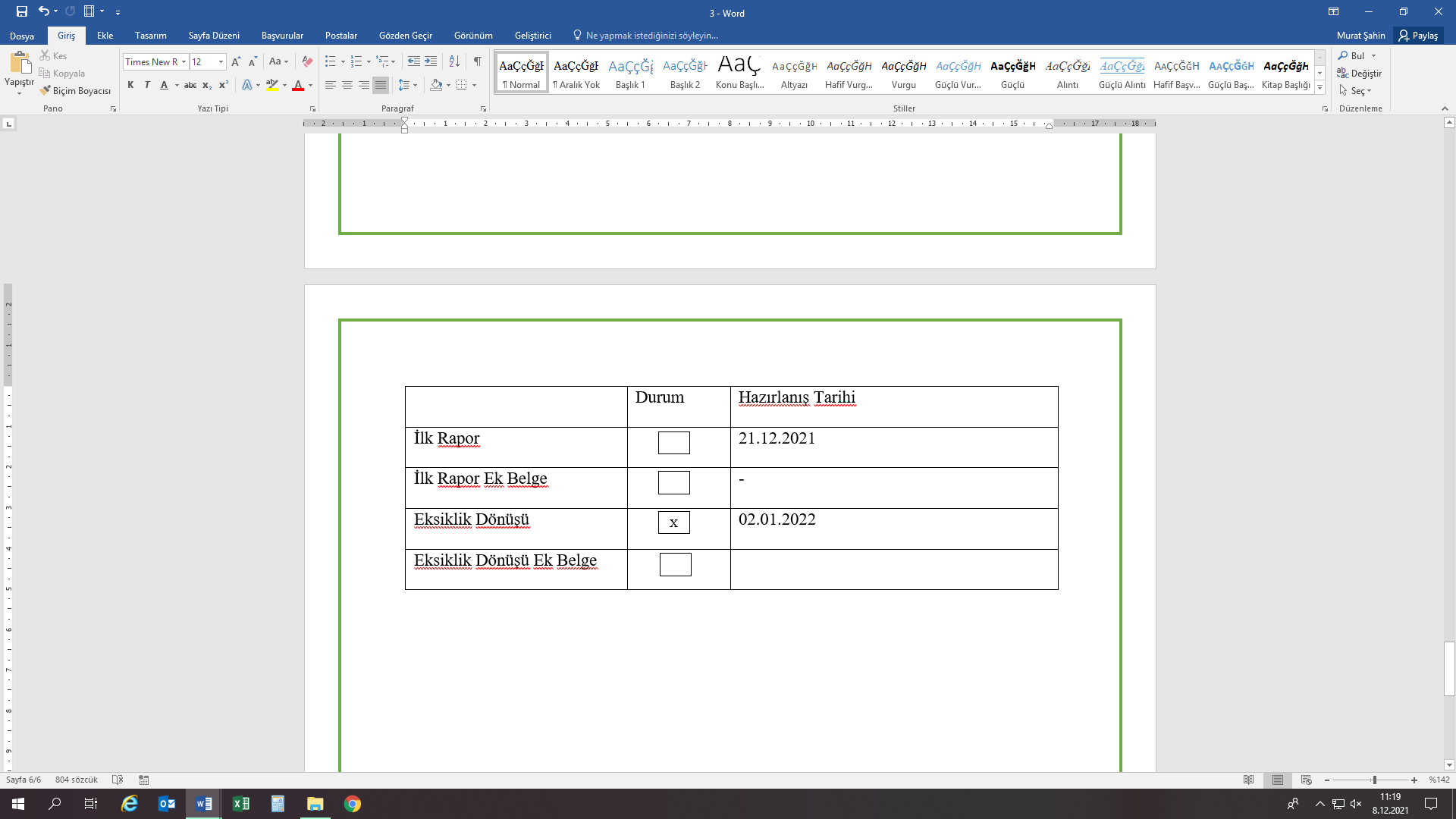 Hazırlayan*				Uygun Gören**			İşletme Yetkilisi  (Unvan)				    (Unvan)				       (Unvan)TarihİÇİNDEKİLER:									Sayfa No:1. İŞLETME ve RAPOR BİLGİLERİ…………………………………………………………….2. EKSİKLİK BİLDİRİMİ/EK BELGE TALEBİ SONRASI  ……………………………………3. FAALİYET ALANLARI……………………………………………………………………….3.1 Faaliyet Konuları……………………………………………………………………..4. FAALİYET KONULARININ DETAYLANDIRILMASI……………………………………..4.1 ………………………………. Faaliyeti………………………………………………………4.1.1 Açıklama……………………………………………………………………………4.1.2 Ekipman, Kapasite ve Fotoğraf…………………………………………………….4.1.3 Atık Kodları…………………………………………………………………………4.1.3.1 Atık Kabul Kodları……………………………………………………...4.1.3.2 Katkı ve Kimyasallar……………………………………………………4.1.3.3 Proses Sonucu Elde Edilen Ürünler/Atıklar……………………………..4.1.3.4 Proses Sonucu Bakiye Atıklar…………………………………………..4.1.3.5 Fire Bilgisi………………………………………………………………4.1.4 Kütle Akış Diagramı……………………………………………………………….4.1.5 Çalışma verisi………………………………………………………………………4.1.6 Veriler………………………………………………………………………………………..4.2 …………………………Faaliyeti…………………………………………………………….4.3 …………………………Faaliyeti……………………………………………………………..5. . TÜM ÖN İŞLEM /GERİ KAZANIM FAALİYETLERİ.…………………………………….5.1 Atık Kodları………………………………………………………………………….5.2 Elde Edilen Atıklar/Ürünler…………………………………………………………..5.3 Proses Atıkları………………………………………………………………………..5.4 Diğer Atıklar…………………………………………………………………………6 . DİĞER BİLGİ VE BELGELER……………………………………………………………….6.1 Kapatma Planı……………………………………………………………………….6.2 Taahhütler……………………………………………………………………………6.3 Atık Yönetim Planı Uygunluk Yazısı………………………………………………..7. AKADEMİK RAPOR………………………………………………………………………….8. DİĞER EKLER………………………………………………………………………………...1. İŞLETME ve RAPOR BİLGİLERİ2. EKSİKLİK BİLDİRİMİ VEYA EK BELGE TALEBİ SONRASIEksiklik/Ek Belge  1:…..……………………………………………………………………Eksiklik/Ek Belge   2:.………………………………………………………………………Eksiklik/Ek Belge   3: …………………………………………………………………………. ……………………………………………………………………………………....3. FAALİYET ALANLARI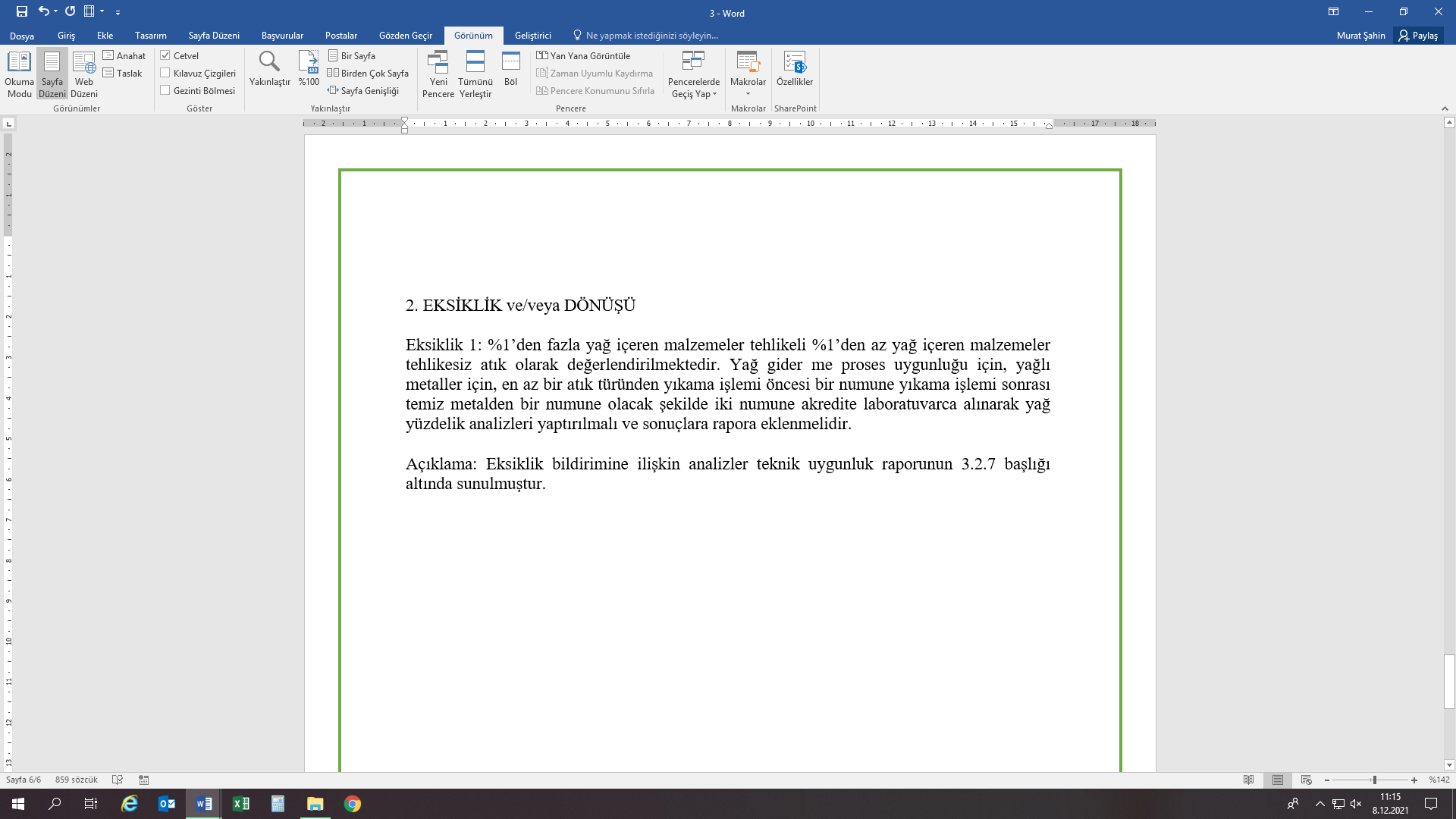 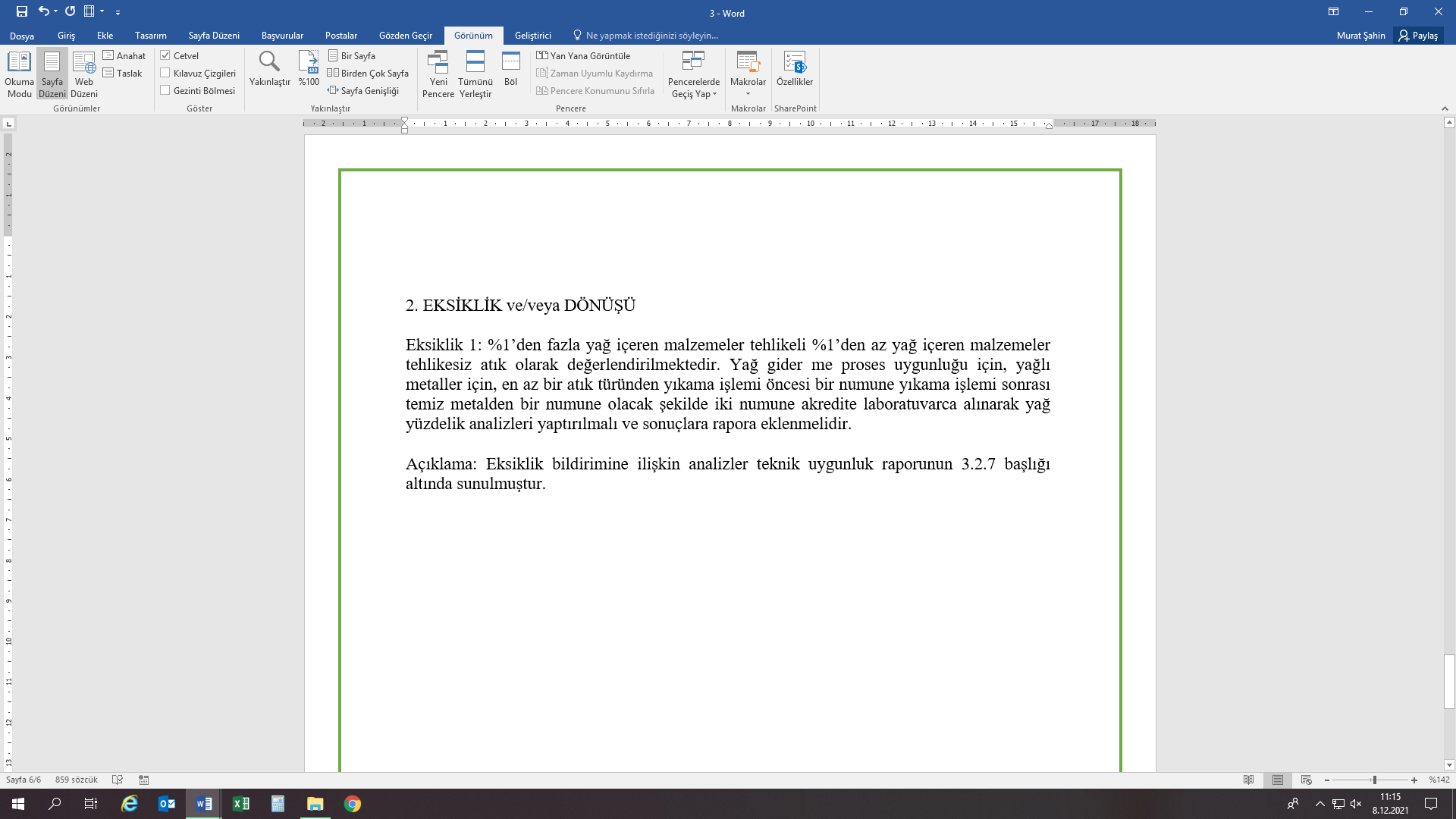 3.1 Faaliyet Konuları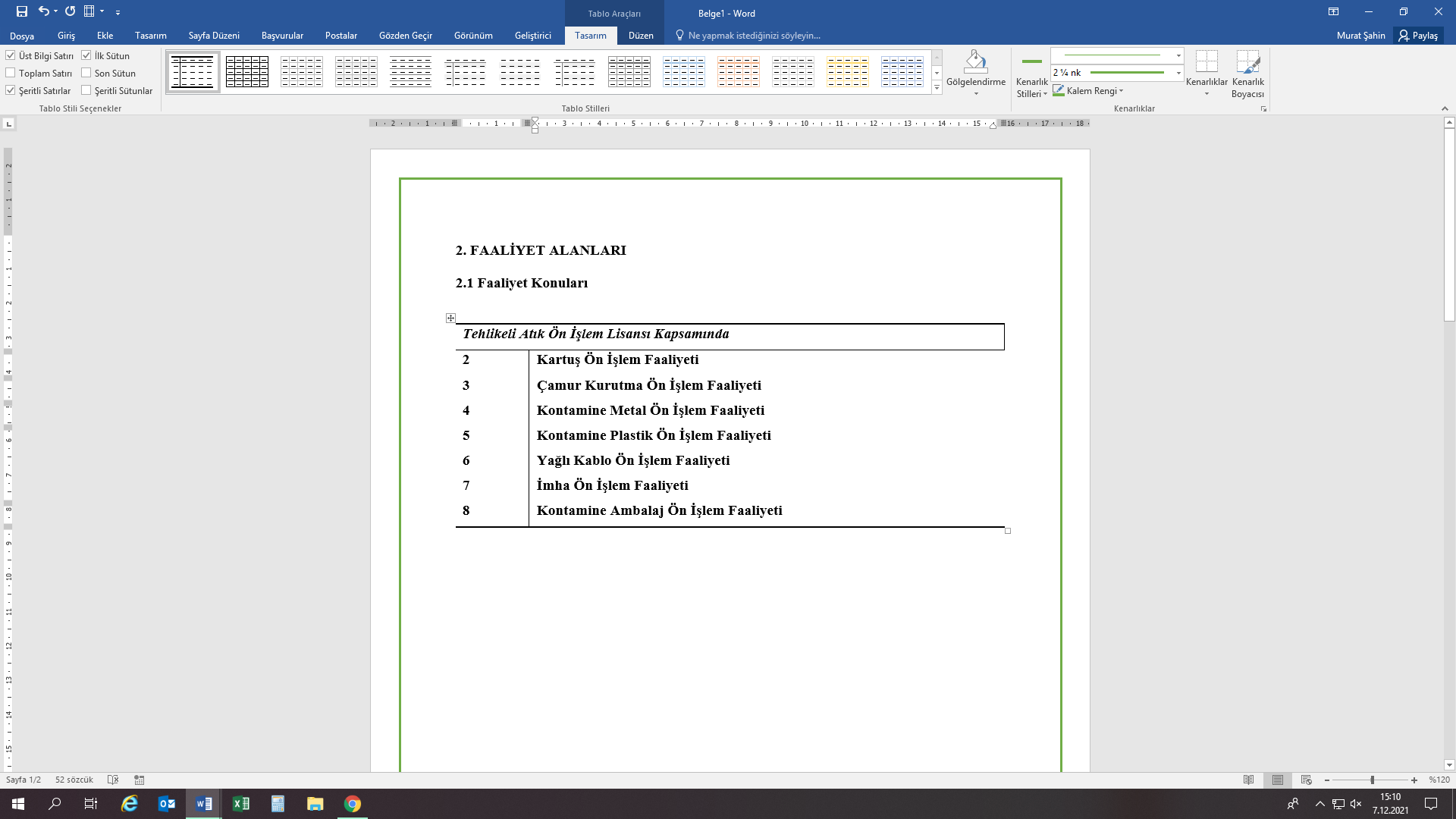 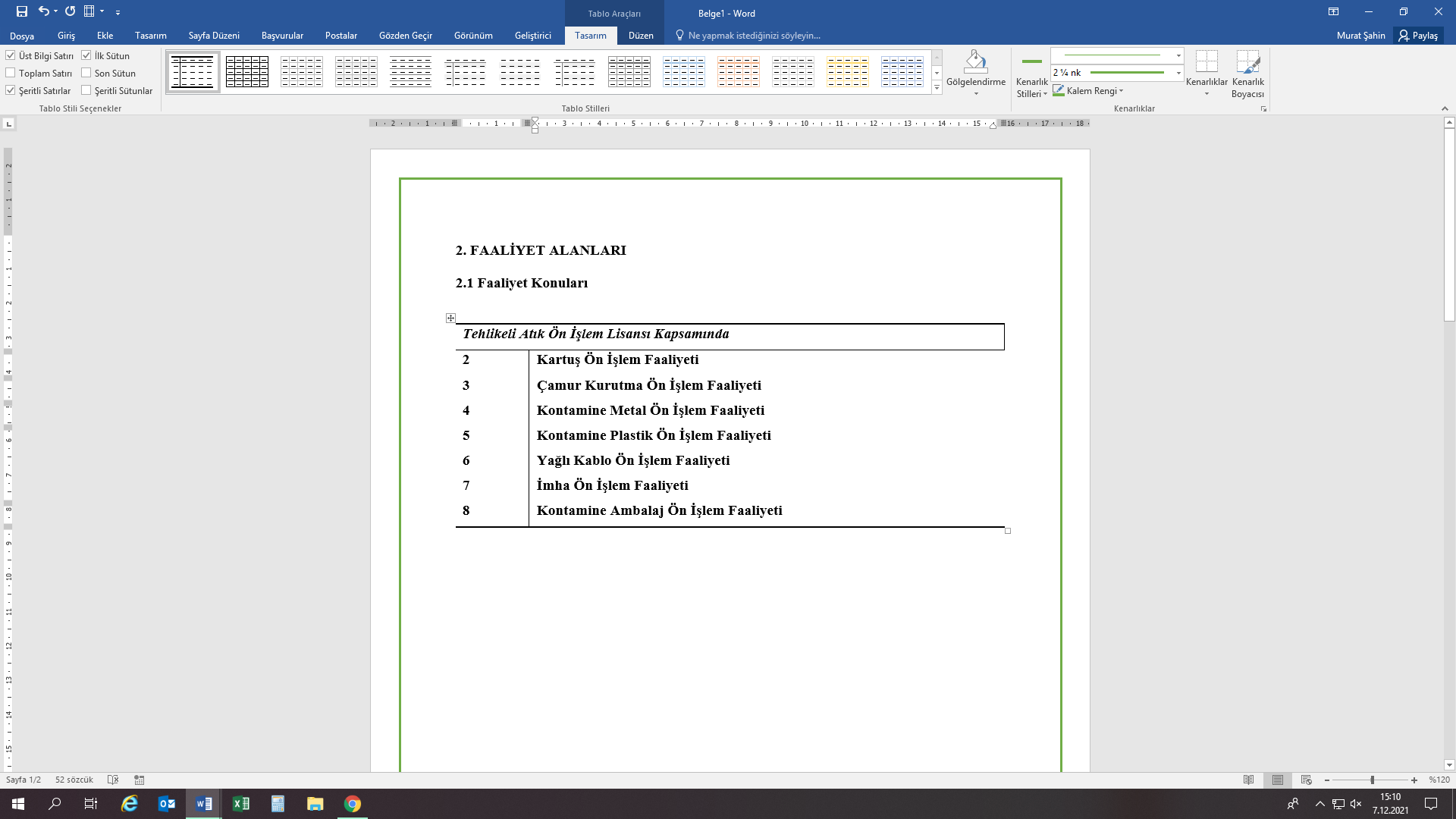 4. FAALİYET KONULARININ DETAYLANDIRILMASI4.1 ………………………………. Faaliyeti4.1.1 Açıklama1					:…………………………………………………………………………………………………………………………………………..4.1.2 Ekipman, Kapasite ve Fotoğraf2		:Adı ve kapasitesi:Markası:İmalat yılı:Enerji kullanımı : (doğal gaz, elektrik vs.)Enerji tüketimi: (300 Kw/yıl, 100 ton kömür/yıl)4.1.3 Atık ve Proses Bilgileri3						: 4.1.3.1 Atık Kabul Kodları:* Bazı atık kodları geniş atık türlerini içerebilmekte olup, prosese ne tür atık kabul edileceği bilgisi verilmelidir. Örnek: “16 02 13* atık kodu altında sadece trafolar alınacaktır”, “02 03 04 atık kodu altında sadece pirina atıkları alınacaktır.” ……………………………………………………………………. (Bilgi verilir. Çıktı almadan önc siliniz)4.1.3.2 Katkı ve Kimyasallar……………………………………………………………………. (Bilgi verilir. Çıktı almadan önc siliniz)4.1.3.3 Proses Sonucu Elde Edilen Ürünler/Atıklar……………………………………………………………………. (Bilgi verilir. Çıktı almadan önc siliniz)Not: Sadece Geri Kazanım tesislerinde elde edilen ürünleri ilişkin resim örneği koyulmalıdır. Ön İşlem Tesisleri için resim gerekli değildir.4.1.3.4 Proses Sonucu Bakiye Atıklar3……………………………………………………………………. (Bilgi verilir. Çıktı almadan önc siliniz)4.1.3.5 Fire Bilgisi4……………………………………………………………………. (Bilgi verilir. Çıktı almadan önc siliniz)4.1.4 Kütle Akış Diagramı5	4.1.5 Çalışma verisi6*İlk GFB alan tesisler bu alanı boş bırakır4.1.6 Analiz ve Belgeler7 :…………………..…………………..…………………..…………………..4.2 …………………………Faaliyeti...4.3 …………………………Faaliyeti...4.4 …………………………Faaliyeti...4.5 …………………………Faaliyeti......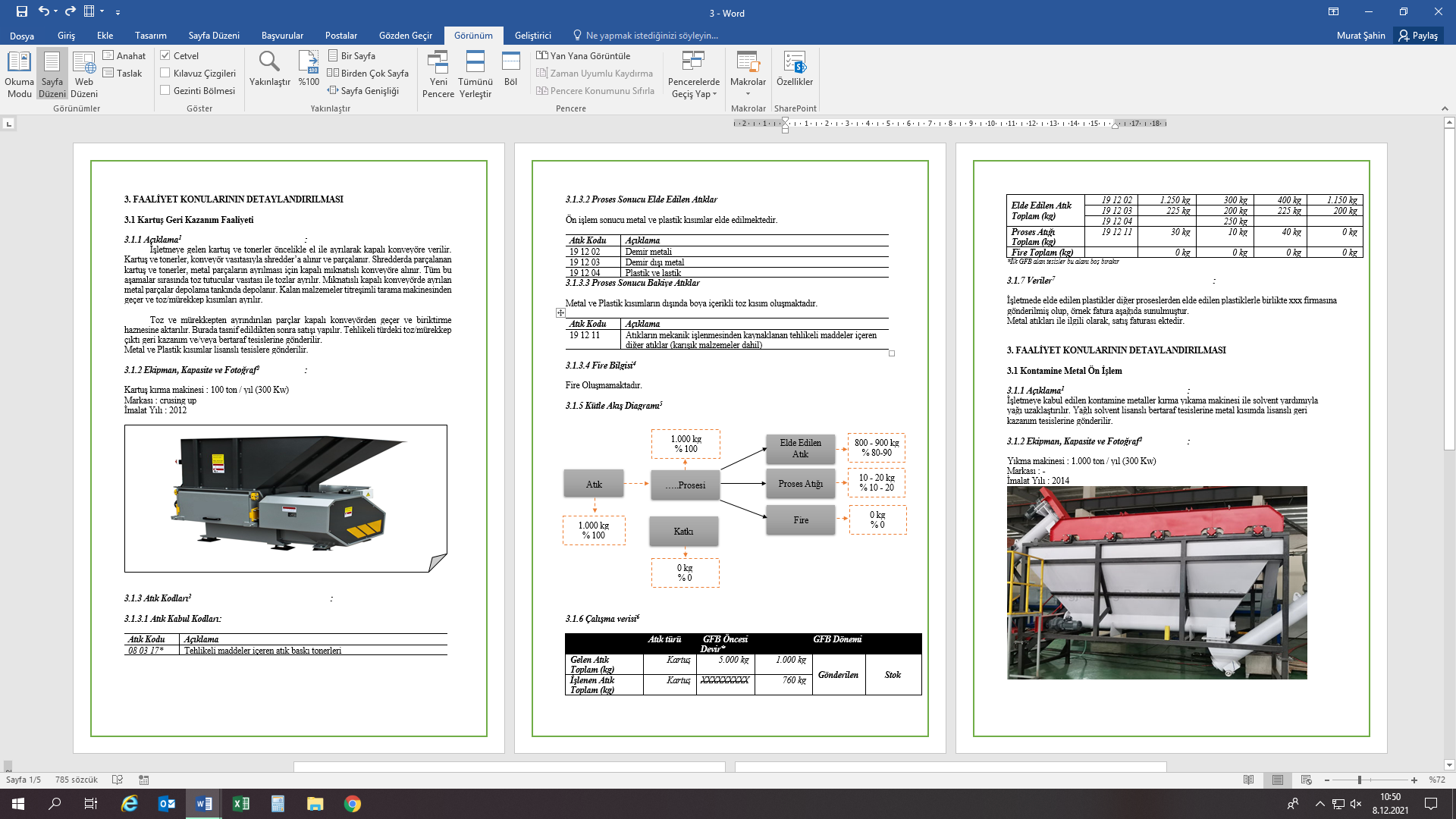 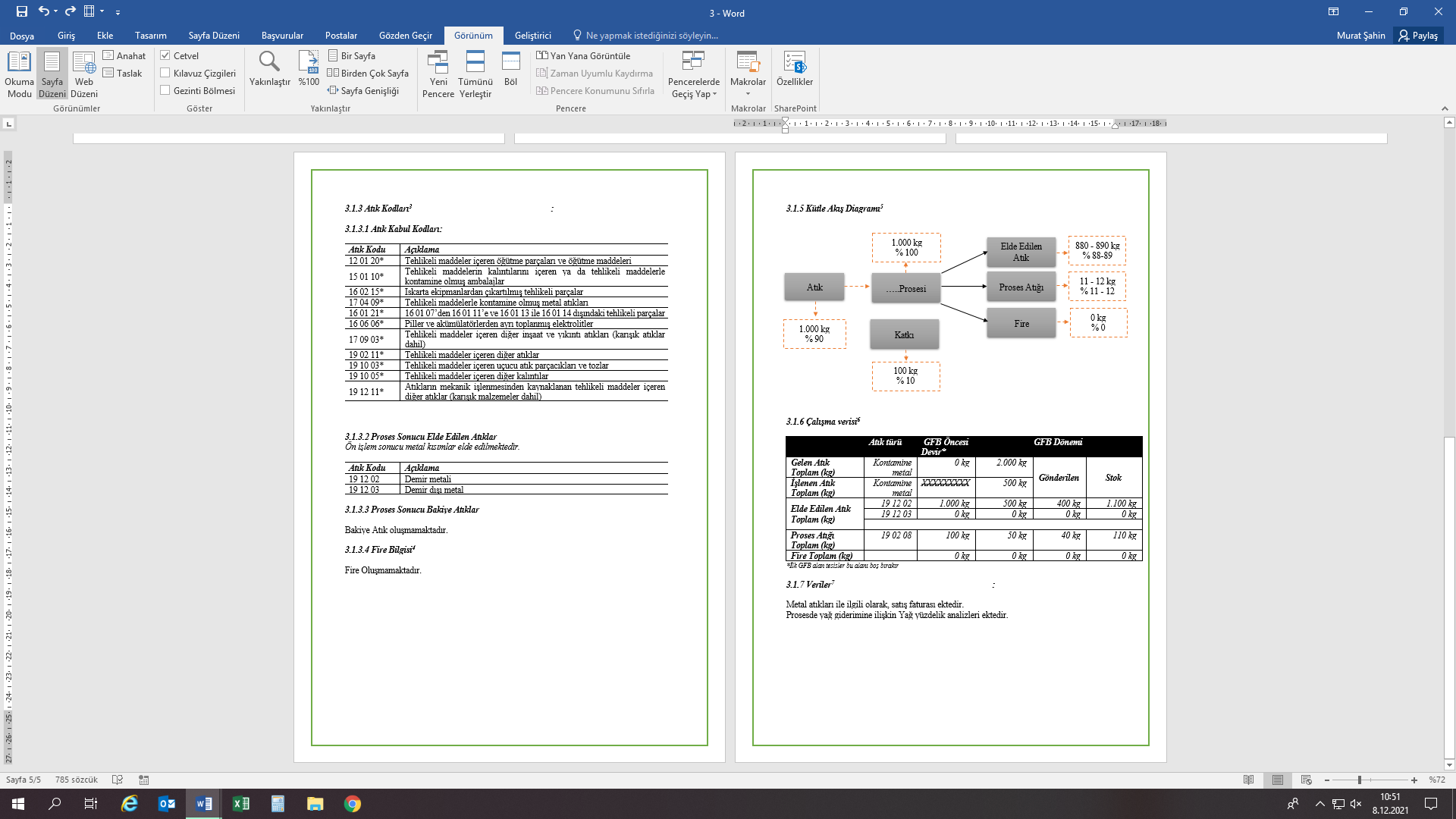 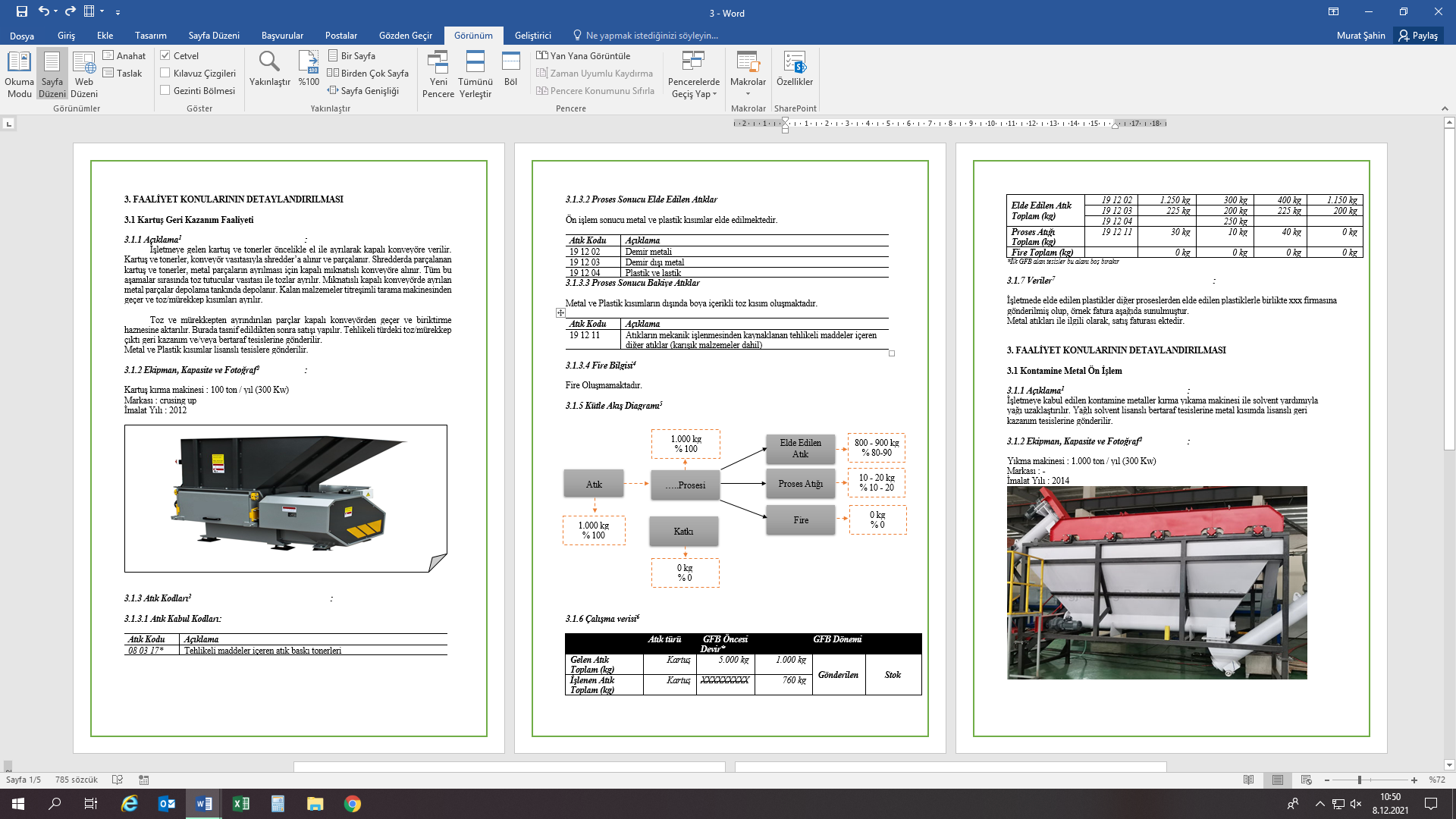 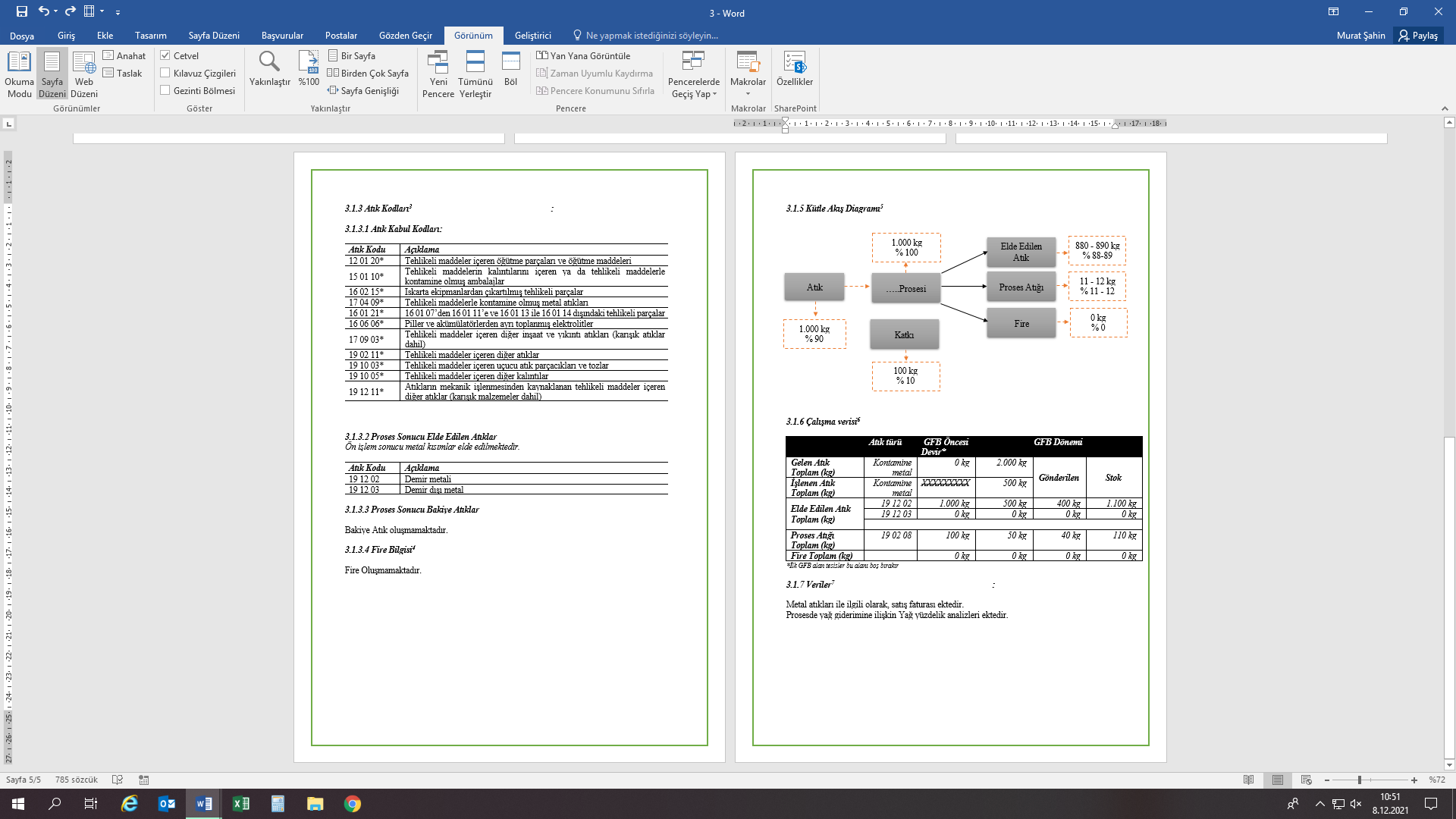 5. TÜM ÖN İŞLEM /GERİ KAZANIM FAALİYETLERİ5.1. Atık Kodları.5.2. Elde Edilen Ayrıştırılmış Atıklar/Ürünler.5.3 Bakiye Atıkları5.4. Proses Dışı Atıklar6 . DİĞER BİLGİ VE BELGELER6.1 Kapatma Planı6.2 Taahhütler6.3 Atık Yönetim Planı Uygunluk Yazısı7. AKADEMİK RAPOR8.  DİĞER EKLERDurumHazırlanış Tarihiİlk Raporİlk Rapor Ek BelgeEksiklik Dönüşü RaporEksiklik Dönüşü Ek Belge İşletme Bilgileriİşletme BilgileriÜnvanıYetkilisi(Ad, Soyad)AdresiTelFaxMailDanışmanlık BilgileriDanışmanlık BilgileriÜnvanıYetkilisi(Ad, Soyad)AdresiTelFaxMailÇevre GörevlisiÇevre GörevlisiAd, SoyadAdresiTelFaxMail1……………………………………………. Faaliyeti2……………………………………………. Faaliyeti3……………………………………………. Faaliyeti4……………………………………………. Faaliyeti.……………….Atık KoduAçıklamaTemin Edilen SektörAtık türü/içeriği*…….…………..…….…………..…….…………..Atık KoduAçıklama…….…………..…….…………..…….…………..Atık KoduAçıklama…….…………..…….…………..…….…………..Atık türü GFB Öncesi Devir*GFB DönemiGFB DönemiGFB DönemiGelen Atık Toplam (kg)Kartuş(Örnektir)kgkgGönderilenStokİşlenen Atık Toplam (kg)Kartuş(Örnektir)XXXXXXXXXkgGönderilenStokElde Edilen Ürün/Atık Toplam (kg)Ürün adı /Atık kodukgkgkgkgElde Edilen Ürün/Atık Toplam (kg)Ürün adı / Atık kodukg kgkgkgElde Edilen Ürün/Atık Toplam (kg)……kgProses Atığı Toplam (kg)Atık Kodu……kgkgkgkgFire Toplam (kg)Nem(Örnektir)……kgkgkgkg……………… Faaliyeti……………… Faaliyeti……………… Faaliyeti……………… Faaliyeti……………… Faaliyeti……………… Faaliyetiİşleneyemen Bakiye Atıklarİşleneyemen Bakiye Atıklarİşleme sonucu kalan bakiye atıklar(Proses Atığı)İşleme sonucu kalan bakiye atıklar(Proses Atığı)